ФИО учителя:Шамсуллина  Наиля МусагитовнаКласс:2 Дата урока:Время урока:Предмет:Литературное чтениеТема:Ф. Савинов «Родина»Ф. Савинов «Родина»Ф. Савинов «Родина»Ф. Савинов «Родина»Ф. Савинов «Родина»Цели урока:-познакомить детей с новым учебником литературного чтения 2 класса; с произведение Ф.Савинова «Родина»Задачи урока:- формировать представление о Родине- развивать культуру речи- воспитывать уважение к своей стране- формировать представление о Родине- развивать культуру речи- воспитывать уважение к своей стране- формировать представление о Родине- развивать культуру речи- воспитывать уважение к своей стране- формировать представление о Родине- развивать культуру речи- воспитывать уважение к своей стране- формировать представление о Родине- развивать культуру речи- воспитывать уважение к своей странеВремя/
длительностьЭтапы урока Детальное описание этапов урокаАктуальность Материалы/
IT ресурсы 2 минутыОрганизационный момент.Приветствие.Проверяем готовность к уроку.Создание ситуации для психологического настроя на урок. 5 минутАктуализация ранее усвоенных знаний и умений (повторение)Знакомство с учебником 2 класса.- Внимательно ознакомьтесь с содержанием. С какими    авторами    мы    уже знакомы?  Встретились ли вам знакомые  произведения?  Расскажите,    где    вы    с    ними познакомились.Сформировать положительную мотивацию;вызвать интерес учащихся к теме; наметить круг вопросов, которые будут решаться на уроке; активизировать деятельность учащихся, включить их в работу. 5 минутФормирование новых знаний и умений (постановка учебной задачи) Послушайте песню в исполнение Валерии «С чего начинается Родина» и представьте  картинку к данной песни.-Какое настроение создаёт у вас прослушанная музыка?- А теперь прочитайте слова, записанные на доске, подумайте и скажите, о чём пойдет речь сегодня на уроке?- Что такое Родина? (Наша Россия, наш край, родной дом, улица, школа, природа).Мы открываем первый раздел учебника. Прочитайте, как он называется.( «О нашей Родине».)В этом разделе мы будем читать произведения о Родине. В них рассказывается о родной природе, любви к Русской земле, о ее прошлом и настоящем.Проговаривание цели урока в виде вопроса, на который предстоит ответить. аудиозапись10 минутОткрытие детьми новых знаний Знакомство с биографией писателя. Первичное восприятие рассказа. Чтение учителем.- Сегодня мы познакомимся с стихотворением «Родина».- Что же такое стихотворение? (дети находят в толковом словаре)- Поделитесь своими впечатлениями от прочитанного и расскажите, что вам больше всего запомнилось, поразило, удивило. Свой ответ начать вам помогут эти слова. (Обратить внимание детей на доску, где записаны слова: «мне запомнилось…, меня удивило…, меня поразило…»- Подумайте и скажите, какая тема этого произведения?(Через описание красоты родной природы, автор говорит о любви к Родине.) Словарная работа- С какими новыми словами вы встретились при чтении стихотворения?( Исполины - великаны. Приволье - широкое, просторное место, раздолье.)Формирование умения отвечать на вопросы учителя по содержанию прочитанного; выражать своё отношение к героям, событиям, языку произведения. Развитие умения аргументировать свою точку зрения.презентация 3 минутыФизкультминутка. Обеспечитьэмоциональнуюразгрузкуучащихся. Инфоурок / Начальные классы / Презентации / Физминутка для начальной школы "Родина моя".15 минутОбобщение. Первичное закрепление.Чтение  обучающимися. Анализ произведения.-Посмотрите на иллюстрацию на странице 4.-Подходит ли она к стихотворению Ф.Савинова «Родина?-Какое время года изображено? Осень или лето? Докажи.- Какая погода на иллюстрации?-Почему авторы учебника выбрали иллюстрацию именно солнечного дня?- Какое настроение возникает у вас при чтении стихотворения и рассматривания иллюстрации?-Какие чувства вызывает у вас это стихотворение?( Гордость, любовь, уважение.)-Как нужно читать это стихотворение? Прочитайте, как вы считаете нужным. (Работа в парах .  А затем , несколько учеников выразительно читают стихотворение)- Какие слова в стихотворении повторяются?(Русский, Русская земля, Родина.)- Для чего нужны эти повторы?(Чтобы с большей полнотой и выразительностью показать любовь к Родине.)Самостоятельная работа. Защита своей работы в группах.Поработаем в группах:1 группа «Художники»: подобрать картинки и «записать» о нашем крае;2группа «Чтецы»: выразительно прочитать стихотворение (выбирают чтеца из состава группы);3 группа «Певцы»: дописать слова песни и спеть группой;4 группа «Учёные»: найти ответы на вопросы.Устанавливает осознанность восприятия. Первичное обобщение.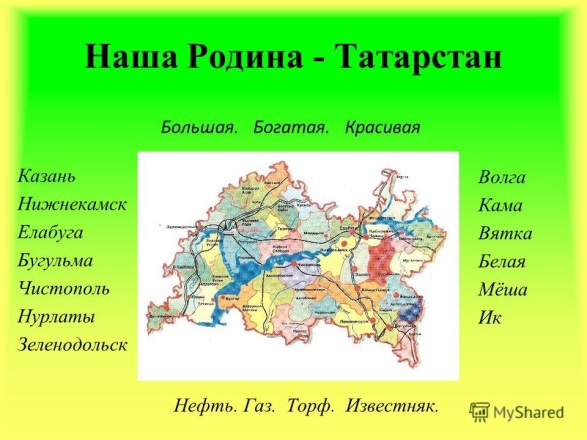  3 минутыРефлексия деятельности.- Как называется учебник, который мы будем изучать на уроках чтения? - Какие цели мы ставили в начале урока?-Как вы считаете, достигли ли мы их?Как вы себя оценили и почему?Выберите и продолжите любое предложение. • На сегодняшнем уроке я узнал ... • На этом уроке я похвалил бы себя за ... • После урока мне захотелось ... -Ребята вы сегодня очень хорошо поработали. Молодцы!Происходит оценивание своей деятельности.  2 минутыОбъяснение домашнего задания.Выучить стихотворение наизусть. Сообщение «Мой родной край»***Обеспечение понимания детьми цели, содержания и способов выполнения домашнего задания.